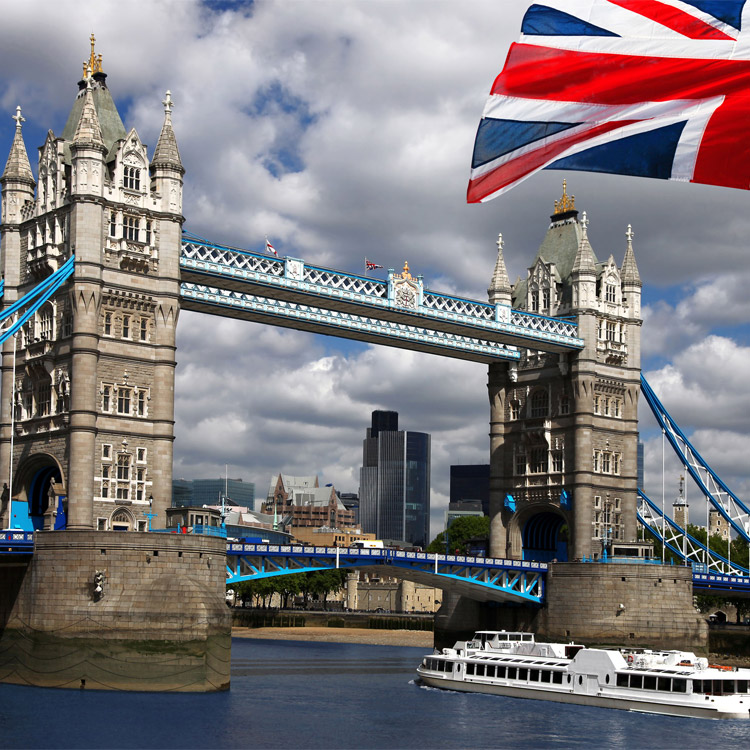 Corso madre lingua inglese Rivolto a Tutte le classi10 lezioni da 1,30 hmartedì ore 17/18,30Corso di approfondimento lingua inglese.Possibilità di effettuare il test per il conseguimento della Certificazione Cambridge YLE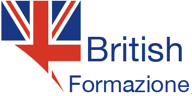 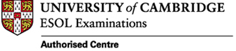 Obiettivi:Motivare i bambini e consentire loro di acquisire fiducia nella conoscenza dell’inglese.Acquisire maggiore confidenza con la lingua, così che gli alunni saranno motivati a proseguire l'apprendimento e a praticare l’inglese a un livello sempre più avanzato.Sviluppare e implementare le quattro le abilità linguistiche: Listening, Speaking, Reading e Writing.Implementare una conoscenza della lingua inglese pratica e di uso quotidiano.Apprendere una lingua straniera attraverso forme comunicative differenti e divertentiCoinvolgere gli alunni in un percorso finalizzato, con obiettivi condivisi insieme alle insegnanti.Sfidare la propria emotività e mettersi in gioco attraverso una prova d’esame significativa con un insegnante madrelingua.Rendere consapevoli gli alunni dell’avvenuto raggiungimento di un livello di conoscenza linguistica ufficialmente riconosciuto:Possibilità di Conseguire una certificazione delle competenze acquisiteCertificazione YLEPER MOTIVARE I BAMBINI NELL’APPRENDIMENTO.Possono eventualmente, sostenerle certificazioni, che sono pensate soprattutto per motivare i bambini e appassionarli allo studio della lingua. L’esame STARTERS consiste in una serie di test divertenti e stimolanti adatti a bambini con un livello di inglese basico.E’ ideato per bambini della scuola primaria con giochi, figure, colori. Il principale obiettivo di questo livello di certificazione è appassionare il bambino allo studio e all’idea di andare sempre avanti con la sua preparazione.L’esame Cambridge Assessment English: Young Learners (YLE) è un test affidabile e preciso di come se la cava tua figlio con la lettura, la comunicazione orale e la scrittura in inglese. Le prove d’esame sono strutturate in modo divertente e i bambini vengono stimolati a proseguire nello studio dell’inglese tramite certificati e medaglie che celebrano i loro progressi.In questo esame tuo figlio dovrà:Conoscere i nomi dei colori in inglese;Rispondere a domande personali molto semplici;Rispondere scrivendo una sola parola a domande base.Il costo per la sola certificazione è di 65 euro.(non comprende il costo del corso)Il test va prenotato con 6 settimane di anticipoCOSA SUCCEDE QUANDO SUO FIGLIO SOSTIENE L’ESAME?Gli esami vengono superati in tutti i casi. Tuo figlio riceve fino a un massimo di cinque stemmi per ciascun modulo. Il numero di stemmi guadagnati per ciascuna prova sarà indicato sul certificato, consegnato circa un mese dopo l’esame.LISTENINGREADING E WRITINGSPEAKING20 minutiMassimo cinque scudi20 minutiMassimo cinque scudi3-5 minutiMassimo cinque scudi